Meeting NotesTexas 'new 100th Meridian' Water Research Network December 3 & 4, 2015 Two-day Meeting Goals/Outcomes:  1.  Interact and discuss current/future research2.  Understand intersection of the NSF grant and the network3.  Refine grand challenges4.  Agree on mission statement5.  Agree on long-term goals and short-term strategies6.  Plan the network structure and next stepsThursday, December 3:  10 a.m. to 5:30 p.m.Following a welcome and overview of the meeting goals and agenda by Jay Banner, ESI, participants engaged in the following agenda topics.How do the WRN and the NSF research project intersect? Jay Banner discussed a newly awarded five-year (2015-2020), $500,000 grant award to UT-Austin Environmental Science Institute (UT-ESI) from the National Science Foundation’s Coupled Natural and Human Systems (CNH) program.  The research project, entitled The New 100th Meridian: Urban Water Resiliency in a Climatic and Demographic Hot Spot, includes Principal Investigators:UT-Austin (Jay Banner in Geological Sciences and Suzanne Pierce at the Texas Advanced Computing Center), Texas A&M (Kevin Wagner of the Texas Water Resources Institute and Dept. of Soil and Crop Sciences), Texas Tech (Venkatesh Uddameri of the Water Resources Center and Dept. of Civil, Environmental, and Construction Engineering), and UT-San Antonio (Lloyd Potter, of the College of Public Policy and the Texas State Demographer).The original proposal to NSF included a research coordination network.  Although the RCN portion of the grant was not awarded, more than 41 faculty from 15 universities in Texas and beyond continued to express an interest in forming an informal water research network (WRN) to collaborate about research with each other and with stakeholders from diverse backgrounds and interests – including agriculture, water policy, science and engineering, climatology, demography, urban planning, energy, decision support, socioeconomics, land use-land cover, and hydrology.  UT-ESI and the CNH principal investigators expressed a willingness to provide initial support for this effort, with CNH PIs agreeing to serve as leaders of water research nodes an informal WRN  Additionally, the following UT faculty and staff have agreed to serve as the WRN project facilitation team for meeting planning, network building, session facilitation, and network fund-raising facilitation: Jay Banner (UT-ESI and Jackson School of Geosciences), Eric Hersh (UT-ESI and Jackson School of Geosciences),Eric James (UT-ESI), Suzanne Pierce (UT-ESI and Texas Advanced Computing Center), Suzanne Schwartz (Center for Public Policy Dispute Resolution at UT Law),Melinda Heidenreich (UT-ESI).Refining the grand challengesJay Banner explained that the CNH grant will focus on four “grand challenges:How can we address the complexities of the natural system wherein a changing climate is forced by external anthropogenic processes (GHG emissions) in a climatically-sensitive region (“hot spot”)?Based on advancing our understanding of the complexities outlined by GC-1, how accurately can we project water availability on this regional scale?What forcing factors and couplings between forcing factors drive the human system that comprises a rapidly-growing and demographically-shifting sentinel community in a water-stressed region?How can we project the impacts of the natural and human systems on each other to produce a regional-scale assessment of urban water resiliency that can be used to inform effective solutions through education, policy and technology?The CNH team selected four “nodes” designed to capture the range of topics and expertise required to address Grand Challenges.  If desired, the WRN may use nodes and grand challenges as a way to informally organize researchers.  Participants then discussed whether their WRN effort should add any Grand Challenges not identified for the CNH.  Discussion points included:We no longer have a natural system (e.g. megacities are a driver).  We need a new way of research to fit the man-made into the natural. (Could fit in GC 1 or 3)Must consider infrastructure needs and applications to move and treat waterConsider structural resiliency (could fit in GC2)Geographic scope:Keep big umbrella of new 100th meridian for policy developmentConnect rural sources and influence with the new 100th meridianResiliency (GC4)Understand and be specific about what resiliency means and relate to all research fields, including science, politics, the natural as well as humanDevelop a regional map of resiliency hot-spots Environmental justice as a part of GC4 – resiliencyRelevant science:  Making useful science and making science useful and valuable in decision-making (Could be a new GC or fit in GC 4)Challenges:  Scientists are more eager to communicate than profit-driven stakeholdersDisconnect of science-in-practice and policy decisions Desire of employers for universities to prepare trained, job-ready graduates v. universities focus on training people with an ability to solve problemsTranslating technology so it can be understoodInvolving stakeholders:  Ask stakeholders what questions are importantWhich stakeholders to involve in the WRNFormer policy-makers who can talk and think more candidlyInvolve the growth-related private sectorInclude nonprofitsWRN can be a way to deliver research efforts of  WRN members (including the CNH research) to a discussion with policy-makersParticipants considered the questions:  Are there any additional Grand Challenges the WRN members want to consider?Decision: Participants generally agreed that the existing grand challenges are sufficient, but wanted to emphasize the WRN is an important opportunity to focus on collaboration and communication between science, stakeholders and policy-makers that can spur action and results.  Perspectives:  Bech Bruun, Chair, Texas Water Development BoardBech Bruun provided an overview of the Texas Water Development Board’s work and issues of importance, and entertained questions from participants.Research-focused small group discussionParticipants met in four self-selected groups (research nodes) for more detailed discussions about their research interests, focusing on what research is needed in each node to address the grand challenges discussed in the preceding agenda item, and how they will interact with others on this research.  The research-focused groups and persons leading each are:Climate projections (Leaders: John Nielsen-Gammon, Liang Yang)Water science (Leaders: Venki Uddameri, Michael Young)Scenarios (Leaders: Lloyd Potter, Allan Shearer) Stakeholders & Resiliency (Leaders: Suzanne Pierce, Kevin Wagner)Reports for each of the groups are found in Appendix 1.  The group discussions varied, but generally focused on the following specific questions:How can we further refine this grand challenge/research area in terms of understanding processes that govern couplings in the natural and human systems?How do we develop future scenarios to inform modeling efforts? What are key barriers to research?What research is needed in this node to address the grand challenge?How do WRN members interact with others on this research? Starting the discussion for the WRN missionAs a large group, participants brainstormed what elements to include in a mission for this WRN.  Participants then individually developed their own drafts of a mission statement, and engaged in a process where they joined with other participants to merge their mission drafts.  The process resulted in the following three draft mission statements: The mission of the Texas WRN is to facilitate collaboration and outreach and provide scientific leadership that connects people to water in order to create solutions and allow transformative decision making to build a roadmap for a sustainable Texas.Optimize the value of Texas research expertise to enable actions that support long-term water resilience.Texas is changing rapidly; therefore, we seek to create and transform knowledge into action through collaboration (and communication) among (and between) all stakeholders (and decision makers) to ensure a resilient Texas water future.The facilitation team agreed to take these three drafts and provide a strawman for review on Friday.5:30 pm   – Close Day 1/ 6:00 pm   – Dinner social invitationFriday December 4, 2015: 8 a.m. -1 p.m. Defining the WRN – Mission statementParticipants considered the following draft mission statement built by the WRN facilitation team from the mission statement work of Thursday:The Texas Water Research Coordination Network facilitates collaboration among stakeholders and provides transformative scientific leadership to ensure long-term Texas water resilience.The following are individual comments on how to improve this draft mission statement.Focus on the new 100th Meridian Don’t exclude related research and areas that contributeMake the focus on scientific leadership rather than on stakeholders  Resilience v. sustainableRelevance to other and different scenariosThe three Thursday drafts all say that science will support decision-making.  The proposed final version says scientists will change the world. I think we should only claim the supporting role. Action: These comments will be incorporated by the WRN facilitation team into a revised draft mission statement to be circulated to WRN participants.  Further revisions to the mission statement will be coordinated electronically with WRN participants before the next WRN meeting.Perspectives:  Kip Averitt, Averitt & Associates Kip Averitt, former chair of the Texas Senate Natural Resources Committee, provided insights on water issues facing the legislature and how science can make its voice heard.Defining the WRN -- Long-term goals and short-term strategies to achieve WRN’s missionParticipants broke into three groups to brainstorm ideas about the WRN’s long-term goals and short-term strategies.  These ideas will be used as the foundation for development of goals and strategies.  (See Appendix 2)Building the network/ next stepsFuture meetings.   Participants want to meet in person twice a year, with the next meeting the week of May 16, 2016 if possible.  Interim meetings will be held electronically/telephonically, with a goal of holding a call in late February 2016.Water research nodes will meet as desiredCommunicationResearch node leaders will coordinate communication with interested persons.  WRN facilitation team will coordinate a process for WNH participants to sign up for one or more interested research nodeBroadening the networkStakeholder/Entities The following represents a brainstormed list of stakeholder sectors that might be included in the WRN.  The WRN facilitation team will ill coordinate an effort to refine this list and solicit possible representatives for the sectors.  Environmental Cities (individual/ Texas Municipal League)UtilitiesAgriculture & livestock (eg: Texas Farm Bureau); dryland, ranching, irrigated, etcState agenciesRiver authoritiesPower generatorsRegional water planning groupsLegislatorsRecreational usersIndustrial & commercialChemical RefiningPaper, timberSoil & water conservation districtsInteragency Drought Task ForceEngineering consultingConservation groups (eg: TWF)County-level (e.g. COGs, County Assoc/Judges, Council on Urban Counties (CUC), , TexasRural (e.g. Texas Rural Water Foundation)Media (e.g. Texas Water Journal, Assoc for Env Journalists)Water law (researchers and practitioners)Social justice/ community groupsOutreach (K-12+, school districts)Federal (USFWS, EPA, etc)Additional ResearchersThe following represents a brainstormed list of researchers who might have good experience with research coordination efforts or with stakeholder connections.  The WRN facilitation team will coordinate an effort to add to and refine this list.Chuck West, TTUTom Arsuffi, TTU-JunctionJames Ward, Angelo StateDave White, ASU DCDCPatricia Gober, ASUNed Span, UC-DavisLots at TAMU!  (Binayak to serve as liaison)Ron Green, SWRISouthwest Research Institute, USGS RE: Edwards AquiferThe following Stakeholder/ Individuals were noted for consideration in expanding the network>Sharlene Leurig/ CeresSarah Schlessinger/ Texas Alliance of Groundwater DistrictsStacy Steinbach/ Texas Water Conservation Association12:00 pm – Lunch (wrap-up discussion and social lunch)1:00   pm – AdjournAppendicesResearch Node Reports from Breakout Sessions (Dec. 3, 2015)Brainstormed ideas for Goals and Strategies (Dec. 4, 2015)List of attendees and participantsWater Science (Leaders: Venki Uddameri, Michael Young)Driving Questions:What is the state of the science?Is it adequate for good policy to support sustainable water use?Where is it inadequate?Scale-site specificsReconcile scientific progress and technological progressScientific Questions:Brackish water resourcesShort-term climate variabilityScientific uncertaintyLand cover – land use change impactsGeographic focus areasHuman impacts on hydrology/hydrogeology(water reuse, conservation, water fluxes, etc)Technology/ infrastructure effectsCommunication:Position paper, timed/ready to respond to water events  DroughtsFloodsHuman impacts(next) Texas water plan release‘new’ waterMapping resiliency (including vulnerability and preparedness)Climate projections (Leaders: John Nielsen-Gammon, Liang Yang)Resource ListHuilin Gao, Rong Fu, Katherine Hayhoe, Zong-Liang Yang, John Nielsen-Gammon,Jay Banne,r Gerald North, Andrew Dessler, R. Saravanan, Ping Chang/TCCS, Robert Mace,Todd Votteler, Bob Rose, John Anderson, Daniel Cohan, Renyi Zhang, Yujian Wang,Robert Griffin, and Bob TalbotWorksheet for prioritization of research activities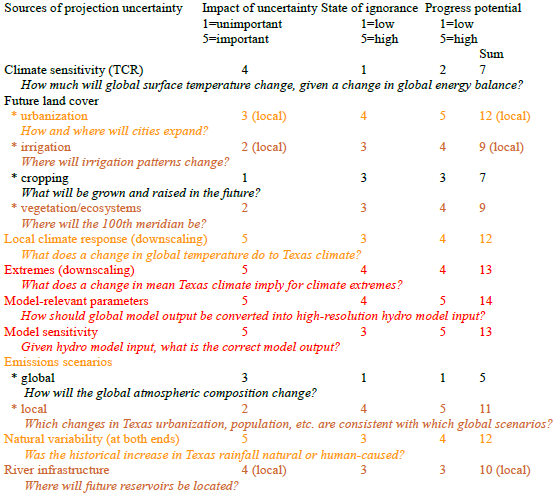 Scenarios (Leaders: Lloyd Potter, Allan Shearer)How do we develop future scenarios to inform modeling efforts?  A number of issues were discussed under this question.Need to examine what literature (peer-reviewed and reports) that may provide some insight into strategies for scenario development. Mention was made of some work done in Chicago.Assess previous TxWDB plans regarding projections of water consumption relative to actual water consumption. 	What is the utility of producing characteristic specific (age, race/ethnicity, HH size, housing unit size, parcel size, etc.) water consumption estimates when perhaps an average gallons per person approach would suffice?Discussion explored the ability to produce characteristic specific population projections that could be used with characteristic specific estimates of water consumption and .Identify method to identify percent or volume of water that is external to housing unit (lawns, swimming pools, etc.). Consider comparing January to July and difference is likely external. What different sorts of scenarios might we develop?Baseline assuming patterns of water consumption are the same as current and population grows as projected. Consider effects of different conservation efforts (gray water use, rain water harvesting, lawn conversion, etc).Changes in normative behaviorWould characteristic specific variation in consumption as a function of climate and water restriction be useful in scenario development?Are there other metro areas or cities that might be good to incorporate? El Paso was suggested as one to consider.What level of geographic detail is needed for projecting population?How do we quantify the effect of conservation? What are the key barriers to research?More clearly defining the problem statement or research questionsFinancial support.Access to data on water consumptionVariation in boundaries of different geographic areas for planning (TWDB regions, Economic development regions, COGs,  counties and cities) What research is needed in this node to address the grand challenges?
In addition to development of projections of residential water consumption under variable scenarios consideration of projections of commercial and agricultural water consumption is needed. How do WRN members interact with others?The scenario group will need to interact with the science, climate and stakeholder nodes.Resiliency and Stakeholders (Leaders: Suzanne Pierce, Kevin Wagner)The wide ranging discussion explored goals, decision variables, measuring success, who needs to take action and how to assure resiliency in addressing big problems and in moving from good science to action.  The following captures discussion highlights, with a focus on actions moving forward.What are members of the node group offering?Pinpoint places for improvement/action = save $ and make more efficientGood tools for economic sustainabilityConsensus buildingIdentify strategies to communicate about issuesThe group discussed possible stakeholder surveys (via phone/meetings) to find out what stakeholders/decision-makers need.  Possible question:  What are the problems people have that could benefit from science?POSSIBLE ACTION PLANIdentify the big picture/problemsThose identified from the May 2015 WRN meetingThose that other nodes highlightPick 1 big topic/node as a challenge for Texas water to explore from a resiliency/science/stakeholder perspectiveIdentify stakeholders and how we make this useful to stakeholders (including involvement in co-design of study/test caseDiagnose the parts of the problem Identify what universities and researchers can offer and how they can be part of solving the problemConduct a DESKTOP STUDY of a large stakeholder process that involved science to identify gaps/challenges that will inform future research Some brainstormed ideas from the group: EARIPWatershed planningSAWS pipeline / SARA LIDEnvironmental flows - SB3 stakeholders/groupsLCRA – ag-municipal supplyChesapeake BayEvergladesNueces River BasinDevelop review paperNotes:  Future work should: Not focus only on urban, but recognize the interconnectedness of rural and urbanIncluded under-represented stakeholders, such as: Bay & estuaries Base flow,Groundwater/surface water/springflow connectionInclude an economic focus, which is a big driver of decision makers.  Include economic researchers. Coordination Group Involvement: How do we want to work together? Proposals, produce papers, workshops, networking/dialogueRoutine updates/communication from co-PIs with node members and vice-versa Via email bi-monthly and more Routine teleconferences as needed to develop papers/proposalsInvited blog postsThe following represent brainstormed ideas from three groups of participants relating to the WRN’s long-term goals and short-term strategies.Group 1:Long-term goal: Effectively connect research to policy Define Texas water research priorities – comprehensive Texas Water Research strategy Add further clarity on focus:  state v. federal; fundamental v. appliedStrategies:Develop relationships with TWDB, TCEQ & other agencies to address unfunded mandatesProvide focused education on one legislative/policy issueOutreach (facilitate a meeting, etc.)Convene people on comprehensive research strategy as a roadmap Long term goal: Collaborating on researchFoster partnerships of two or more members for writing research proposals  Seek fundingCollaborative network of researches with statewide impact but with equitably distributed local responsibilities.  (By planning group, watershed, geographic region)Define expertise of the WRN to address pertinent problems and attract fundingStrategies:Seek WRN partners for RFPsBlog/ Facebook for connectingBios /WRN member informationActive nodes/workgroupsForm/dissolve workgroups with clear leadership as appropriateLong-term goal: Expansive network that includes diverse academic disciplines, industry, stakeholdersStrategiesExpand disciplinesEach WRN member identify and bring in new membersStrengthen geographic scopeRefine mission and scopeLong-term goal: Identify funding mechanisms to support administrative and logistic functions of the networkStrategiesState funding to sustain WRN/think-tankFoundationsLong-term goal:  Lead early successIdentify a small number of challenges to address that have attainable solutionsLead in applicable science for water solutionsPeer-review articles with two or more authorsDemonstrate interdisciplinary & multi-institutional collaboration Peer review papersStrategies:PR that acknowledges WRN in researchBe more formal about WRN as an entityLong-term goal: Recognized as a resource/provide outreachStrategies: Serve as a source of facilitation and decision-making supportSupport conference and workshopsForum for advancing Texas water researchLong-Term Goals – Group 2Leverage our internal stakeholdersElucidate, understand, and quantify GW-SW connectionsExpanded/strategic monitoring networks and data acquisition (create pilot & legacy information)Serve as academic/research connective tissueServe as a water information resource (“voice”)Short-Term Strategies – Group 2Connect with Regional Planning GroupsTexas Farm Bureau, Dow Chemical, etc mtgsQuantify supply and *demand*Learning from analogsHyper-resolution Texas water and climate model (eg: Eric Wood @ Princeton)Groundwork for collaborative proposal writingLong-Term Goals – Group 3Maintain momentum and *sustain* the groupJustify and define our nicheeg: “Achieve collaborative and interdisciplinary research”Identify solutions for a variety of water resiliency problemsShort-Term Strategies – Group 3Meet and communicate regularlyShare where you are working, and on whatShare funding opportunitiesFind and ID specific RFPs for the group to pursueCreate a listserv for nodes and groupCreate member directory; make it accessible and searchable, onlineCo-author op-eds, blogs, white papersPursue and gain fundingProvide assistance for proposal prepServe as informal peer reviewers for proposalsAssess “what are you working on now and who in the group might be able to help with that”Develop and inventory research, measurements, and modelsEstablish a philosophy of reproducibility and set up mechanisms to implement (training for the group)AttendingNameAffiliationEmailAlex PearlTexas Techalex.pearl@ttu.edu*Allan ShearerUT-Austinashearer@austin.utexas.edu Andy SansomTexas Stateandrewsansom@txstate.eduBarbara MahlerUSGS bjmahler@usgs.gov *Bart BohnUT Austin Technology Incubatorbbohn@ati.utexas.edu Bayani CardenasUT-Austincardenas@jsg.utexas.edu *Binayak MohantyTexas A&Mbmohanty@tamu.eduBing PuUT-Austinbing.pu@jsg.utexas.edu Bruce McCarlTexas A&Mbamccarl@agecon.tamu.edu Bryan BrooksBaylorBryan_Brooks@baylor.edu*Carey KingUT-Austincareyking@energy.utexas.edu*Charlie WerthUT-Austinwerth@utexas.edu D.J. SeoUT-Arlingtondjseo@uta.eduDanny ReibleTexas Techdanny.reible@ttu.eduDavid EatonUT-Austineaton@mail.utexas.eduDavid LaryUT-DallasDavid.Lary@utdallas.edu*Earthea NanceTexas Southern Univ.NanceEA@tsu.eduEd ArchuletaUT-El Pasoegarchuleta@utep.edu*Eric  JamesUT-Austinewjames@austin.utexas.edu*Eric HershUT-Austinehersh@esi.utexas.edu*Fouad JaberTAMU-Dallasf-jaber@tamu.edu George CobbBaylorgeorge_cobb@baylor.edu George WardUT-Austingward@mail.utexas.edu Hatim SharifUT-San AntonioHatim.Sharif@utsa.edu*Huilin GaoTexas A&Mhgao@civil.tamu.edu*Jack SharpUT-Austinjmsharp@jsg.utexas.edu *Jason JulianTexas StateJason.Julian@txstate.edu *Jay BannerUT-Austinbanner@jsg.utexas.eduJay FamigliettiUC Irvinejfamigli@uci.edu*John Nielsen-GammonTexas A&Mn-g@tamu.edu*Jude BenavidesUT-Brownsvillejude.benavides@utb.eduJungseok HoUT-Pan Americanhoj@utpa.edu*Karen HuberUT-Austinkaren.huber@utexas.edu *Kasey FaustUT-Austinfaustk@utexas.eduKatherine HayhoeTexas Techkatharine.hayhoe@ttu.edu *Katherine LieberknechtUT-Austinklieberknecht@utexas.edu Ken BaakeTexas A&Mken.baake@ttu.edu *Ken RainwaterTexas Techken.rainwater@ttu.edu*Kevin WagnerTexas A&Mklwagner@ag.tamu.eduKirsten DeBeursUniv. Oklahomakdebeurs@ou.edu*Lloyd PotterUT-San Antoniolloyd.potter@utsa.edu*Lynn KatzUT-Austinlynnkatz@mail.utexas.eduMarcio GiacomoniUT-San AntonioMarcio.Giacomoni@utsa.eduMarilu  HastingsMitchell Foundationmhastings@cgmf.orgMichael WebberUT-Austinwebber@mail.utexas.eduMichael YoungUT-Austinmichael.young@beg.utexas.eduMike GouldTexas A&Mjmgould@tamu.edu Nick FangUT-Arlingtonnickfang@uta.edu Phil BedientRicebedient@rice.eduRabi MohtarTexas A&Mmohtar@tamu.eduRandy CharbeneauUT Systemcharbeneau@mail.utexas.edu*Rong FuUT-Austinrongfu@jsg.utexas.edu *Rudy RosenTexas Staterr61@txstate.edu Sarah DoolingUT-Austinsarah.dooling@utexas.edu *Sarah RichardsMitchell Foundationsrichards@cgmf.org Shane WalkerUT-El Pasowswalker2@utep.edu Sheila OlmsteadUT-Austinsheila.olmstead@austin.utexas.edu *Suzanne PierceUT-Austinsuzpierce@jsg.utexas.edu *Suzanne SchwartzUT-Austinsschwartz@law.utexas.edu *Tim LoftusTexas Statetloftus@txstate.edu*Todd CaldwellUT-Austintodd.caldwell@beg.utexas.edu *Venkatesh UddameriTexas Techvenki.uddameri@ttu.edu*Zong-Liang YangUT-Austinliang@jsg.utexas.edu